Raman investigation  corrosion products  Roman -based artefacts Leila Es Sebar1, Leonardo Iannucci1, Yuval Goren2, Peter Fabian2, Emma Angelini1, Sabrina Grassini11 Department of Applied Science and Technology, Politecnico di Torino, Torino, Italy
2 Department of Bible, Archaeology and Ancient Near East, Ben Gurion University of the Negev, Beer-Sheva, IsraelSection: RESEARCH PAPER Keywords: Raman spectroscopy PCA corrosion archaeological artefactsCitation: Thomas Bruns, Dirk Röske, Paul P.L. Regtien, Francisco Alegria, Template for an IMEKO event paper, Acta IMEKO, vol. 3, no. 1, article 1, January 2014, identifier: IMEKO-ACTA-03 (2014)-01-01Editor: Paolo Carbone, University of Perugia, ItalyReceived month day, year; In final form month day, year; Published January2014Copyright: © 2014IMEKO. This is an open-access article distributed under the terms of the Creative Commons Attribution 3.0 License, which permits unrestricted use, distribution, and reproduction in any medium, provided the original author and source are creditedFunding: This work was supported by  Project for the  of Research  Politecnico di Torino (Italy) in cooperation with the Ben Gurion University of the Negev (Israel).Corresponding author: Leonardo Iannucci, e-mail: leonardo.iannucci@polito.itIntroductionAlloy chemical composition, microstructural features and corrosion  stratiﬁcation provide archaeologists, researchers and conservators with scientiﬁc evidence necessary for dating, authentication and identiﬁcation of archaeological metal ﬁndings. , the understanding of the complex corrosion mechanisms occurring on Cubased alloys during burial is a fundamental prerequisite for their long-lasting conservation and .of Cu-based archaeological artefacts buried in soil for long  depends on many variables related to the  conditions and soil chemicalphysical properties. , soil is a very complex environment and many different parameters, such as geological and hydrological factors  soil chemical composition can affect the degradation mechanisms of the objects. The formation of patinas during burial  be ascribed to oxygen and carbon dioxide, moisture content, temperature, pH and  content [1][2]. Moreover, water acts as an electrolyte on the buried object, and in the case of Cu-based artefacts a minimum value is required to induce the formation of stable corrosion  layers [3]. A precipitationdissolution mechanism the degradation process can be explained considering the dissolution of copper, which is kinetically controlled by the mass transport of this element from the alloy to the environment, and the diffusion of the aggressive ions towards the alloy interphase. Anionic control, in the presence of chloride ions, produces higher volume change and less coherent corrosion layers, whereas cationic processes arise in the diffusion of metallic components  the rate-determining step,  in compact corrosion layers [4]. Due to the complexity of both the patina structure and the degradation mechanisms, several analytical techniques and statistical data analyses are employed to collect  information on Cu-based artefacts. Among them, Raman spectroscopy has found wide application in the  field non- and  measurements  insitu using portable instrumentation [6][7]. In last decades different studies have analysed Raman spectra acquired  copper minerals, providing important knowledge to characterise patinas related to copper corrosion [8][9].  allowed researchers to use Raman spectroscopy in different investigations in order to identify the compounds present in the patinas of archaeological findings [10][12]. This kind of  has great relevance  the  conservation state and thus the most appropriate restoration strategy [13]. An additional tool that often used by researchers involved in spectrometric analyses is multivariate statistics and in particular (PCA). This chemometric technique allows the user to find characteristic patterns in the acquired spectra and discriminate between the different components that belong to the system under study. It is possible to find various case studies that  advantage of this technique in different contexts [14].This study deals with a non-invasive Raman investigation on bronze artefacts from the archaeological site in Israel. The proposed measuring approach  appropriate as a preliminary investigation, which could be performed in the field to collect information about the stability and the conservation state of the artefacts immediately after excavation, leading to the development of tailored preservation strategies for the storage of  items.In section 2 details  the Israeli bronze artefacts and the experimental methodology are presented, together with the model for PCA analysis and data matrix decomposition. Section 3 deals with the presentation and discussion of the results of Raman spectroscopy measurements and the PCA data processing. , in the concluding section the major achievements are summarised.MATERIALS AND METHODSIn this section the archaeological artefacts under investigation are described as well as the main methodological issues and the data analysis.Archaeological artefacts under studyThe artefacts subject of this study were excavated in the archaeological site near Beer-Sheva, Israel, close to the border between Judea and Nabataea, involving a settlement dating back to the Roman period. The site dates from the first century AD (Second Temple) to the Bar Kochba revolt against Rome in 135 AD. 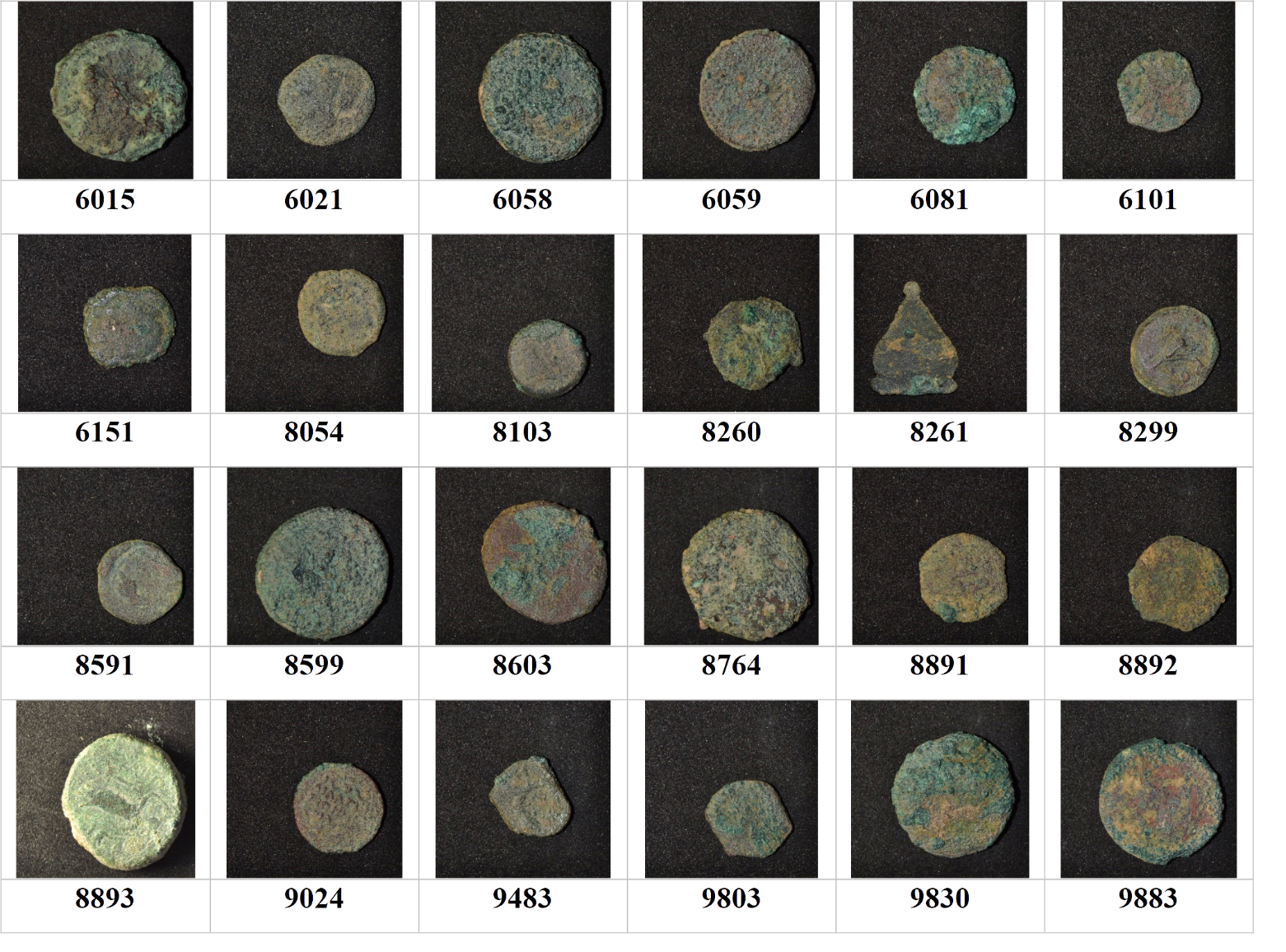 Figure 1. Images of the 24 analysed artefacts from the Rakafot 54 archaeological site, labelled with their identifier code. Each photograph represents an area of 3.5 cm x 3.5 cm.The excavations were carried out by Peter Fabian Department of Bible, Archaeology and Ancient Near East BenGurion University of the Negev (Beer-Sheva, Israel and Daniel Varga Israel Antiquities Authority.During the excavation several artefacts and dozens of bronze coins were found, most of them belonging to the Roman procurators' period (666 AD). , a set of 24 artefacts, 23 coins and a pendant were selected for the investigation of the corrosion products. Figure 1 shows the high-resolution images of the artefacts and their identifier codes.  visual observation most of the artefacts appeared covered by a thick layer of corrosion products rather  or darkgreen patinas were predominantly present on the surface, while some areas had a lightgreen colour; soil traces were found on the surface. Raman spectroscopySuperficial corrosion products were analysed using Raman spectroscopy, a technique widely used in the  of metallic artefacts. Measurements were performed using the BWTEK i-Raman Plus spectrometer.  is a portable instrument equipped with an optical-fibre probe to analyse specific areas of the sample and a high quantum efficiency CCD array detector to guarantee a good signaltonoise ratio in the acquired spectra. A laser wavelength of 532 nm was used for all measurements,  were  in the range between 150 cm and  cm with a resolution of 7.3 cm. After  the measurement parameters on reference samples, as described in [17], spectra were acquired using a laser power of 6 mW, with 10 repetitions and an integration time of , in order to avoid any modification or degradation induced in the material by the laser radiation.As samples under study were not flat but had irregular shapes and high surface roughness, measurements were carried out gradually changing the distance between the probe and the analysed artefact to focus the laser beam and have the best signaltonoise ratio in the acquired spectrum.Data analysisPCAwas used to  different patterns present in the acquired Raman spectra and to support the identification of corrosion products on the samples. PCA is a powerful tool that allows the dimensionality of a dataset, keeping only those variables that account for data variance [18].  it transposes all vectors representing each of the acquired spectra into a new space  dimension equal to the number of significant components evaluated through PCA. In matrix notation, it is possible to express the original spectra as follows:	(1)where, if we have I samples and J points for each measurement, X is the original data matrix ( dimension I x J), P is the loading matrix (with dimension J x K, where K is the number of significant components),  the eigenvectors representing the new space, T is the score matrix ( dimension I x K),  the eigenvalues derived from X matrix decomposition and E is the residual matrix, also known as error matrix,  contains the variance burden not explained by the PCA model [19].In , PC analysis was carried out on acquired Raman spectra using a Python script. First, pre-processing was performed, as usually  for this kind of data [20]. The analysed spectrum was limited to the interval of interest between 150 cm and  cm, where peaks related to copper corrosion products are present [21]. Baseline removal was performed using asymmetric least square smoothing, as described in [22].  Savitzky-Golay filter was applied [23] using the savgol_filter function from  library [24]; original spectrum was processed using a window length of 15 cm and fitted with a 2nd order polynomial. After that,  was performed [25] using the following calculation for each measurement point: 	(2)where  is the variable value after transformation,  is the original variable,  is the mean value in the original spectrum and std is the standard deviation. 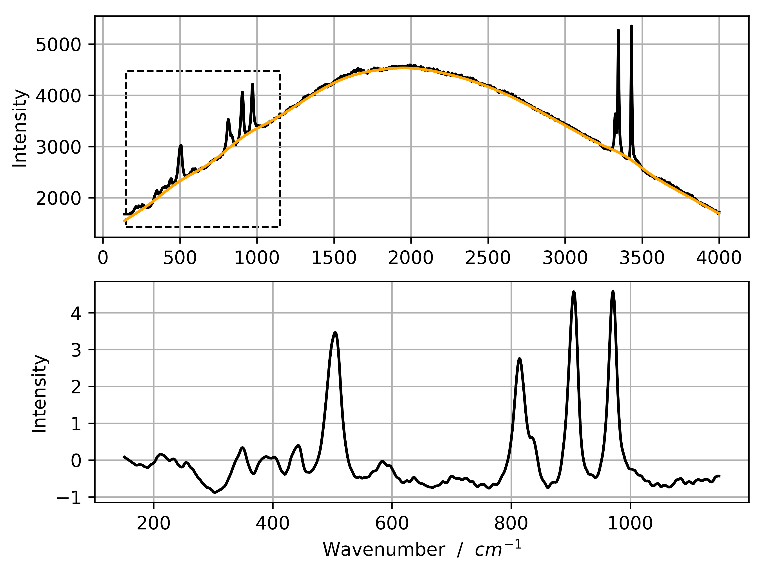 Figure 2. : original Raman spectrum acquired on sample 9883. : same spectrum in the restricted range of interest between 150 cm and  cm after pre-processing and . The yellow line represents the computed baseline in the original spectrum. The  of  pre-processing operations can be seen in Figure 2, where the  obtained for one of the spectra is presented. As can be seen, only the wavenumber range from 150 cm to  cm is selected.  broad background  fluorescence is removed, the spectrum is filtered to improve signaltonoise ratio and finally is performed.Original data matrix decomposition was performed using the PCA package from sklearn.decomposition module [26]; in this way, eigenvectors and scores are directly computed. PCA model was improved eliminating possible outliers,  generally proved to be noisy measurements, considering two parameters leverage and root mean square deviation The former is defined as the diagonals of the hat  H:	(3)where T again the score matrix. All measurements  leverage higher than three times the median value were discarded from model construction and analysed separately [27]. Moreover, RMSD quantifies the difference between the acquired spectrum and the same spectrum reproduced by the PC model, was calculated as follows:	(4)where J is the number of points for each measurement, X is the original data matrix, T is the score matrix and P is the loading matrix. Model  was carried out until all reproduced spectra had  RMSD lower than 30% of the initial standard deviation.After applying the obtained PCA model to the spectra, it was possible to compute the scores related to the most important components. Similarity between spectra was evaluated using hierarchical clustering. This analysis was performed using the Agglomerative clustering method in the sklearn.cluster module; Euclidean metric was used to compute the linkage. In Figure 3, a flow chart summarises  steps involved in PCA processing.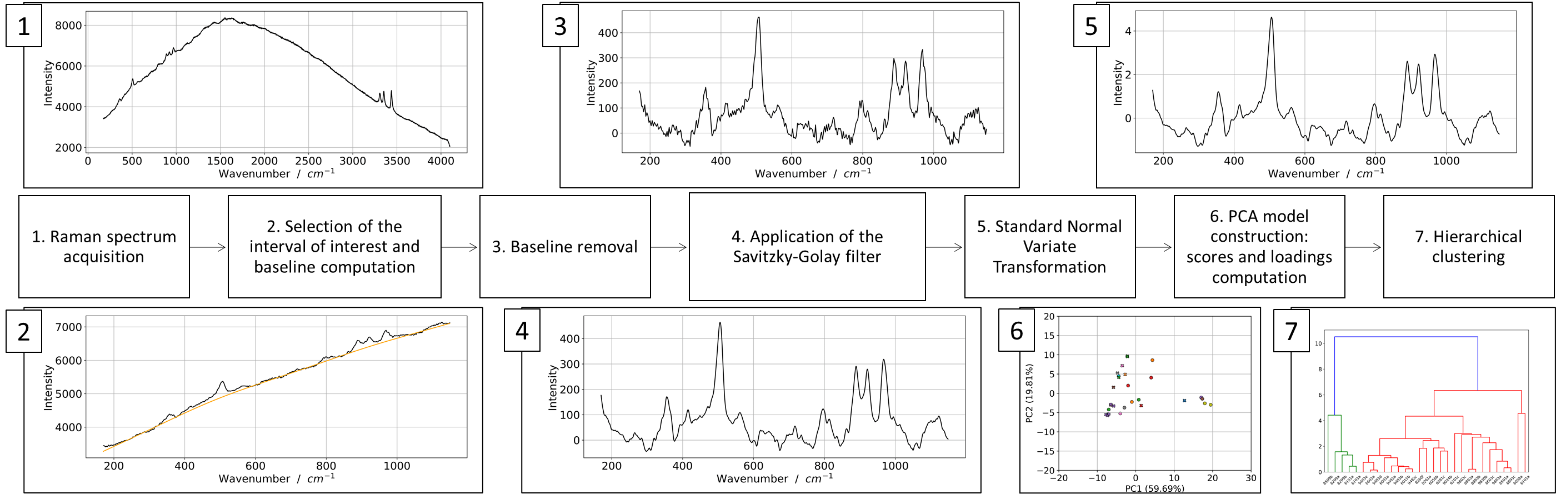 Figure 3. Flow-chart steps involved in PCA processing.RESULTS AND DISCUSSIONA preliminary study by Peters [28] analysed the chemical composition of the artefacts under investigation by means of X-ray . This study revealed that most of the artefacts were produced from a copper-lead-tin alloy, with a lead content that in some cases 14 wt%. Starting from this basis, the present investigation tried to identify the corrosion products that characterise the artefacts by means of Raman spectroscopy. Gentle brushing without any solvent to avoid surface modification or dissolution of the corrosion products, was the only cleaning operation that was performed before Raman measurements, as soil traces can affect  acquisition causing large fluorescence signals in the spectrum. 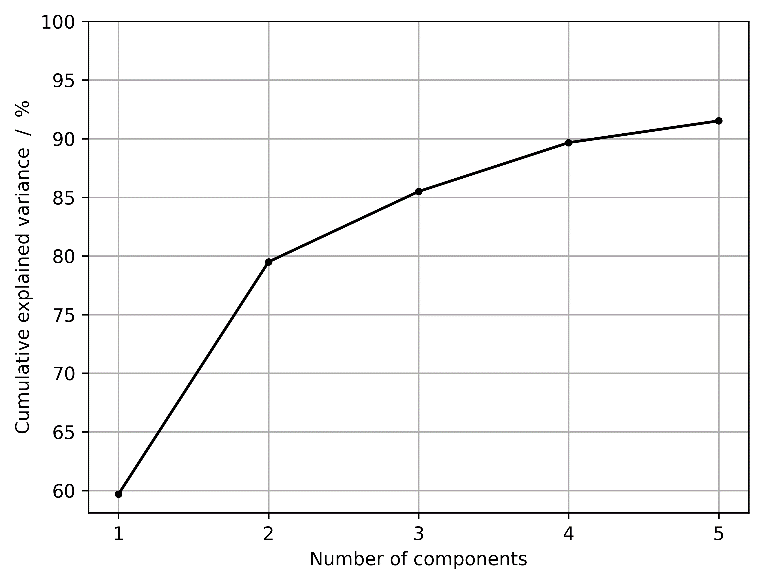 Figure 4. Cumulative explained variance for the first five components as obtained from the PCA model. of Raman spectra was not straightforward, as the shape and conservation state of the artefacts were not optimal. As mentioned above, due to the irregular shape, focusing of the laser beam was performed adjusting the distance between the spectrophotometer probe and the sample in order to  optimal . Moreover, despite the preliminary cleaning, soil traces caused a broad fluorescence signal in the central part of the spectrum, between  cm and  cm, as can be seen in Figure 2 for sample 9883. A good signaltonoise ratio could be obtained only when brightgreen patinas were analysed, while measurements could not be performed on brownish patinas, possibly associated  cuprite [28]. This could be due to the low thickness of these layers or to the excitation wavelength that was used in this study; only a 532 nm laser light was employed.For all 24 artefacts at least five Raman spectra were acquired  different areas, and in all cases it was possible to find at least one area giving a good Raman signal.Taking into account the characteristic peaks for copper corrosion products [21], the analysis was  to the wavenumber range between 150 cm and  cm. After performing the pre-processing operations, as described in Section 2.3, the resulting spectrum appears as shown in Figure 2 for sample 9883. From a visual comparison of the different measurements, it was possible to distinguish two patterns that were predominant in most of the spectra. The first was  by four intense peaks at 505 cm, 814 cm, 905 cm and 972 cm, with the peak at 814 cm having a shoulder at higher wavelength. The second pattern exhibited an intense peak at 505 cm and then  four respectively at 796 cm, 888 cm, 921 cm and 967 cm. These two patterns could be associated  the characteristic spectra of two copper hydroxy-chlorides (Cu2Cl(OH)3), atacamite and its polymorph clinoatacamite. Due to the presence of several minor peaks and the noise related to the non-ideal acquisition conditions, data were processed also using PCA, an unsupervised multivariate analysis.  this chemometric technique it is possible to classify different measurements identifying their characteristic patterns. The PCA model was built progressively removing those spectra that were identified as outliers by the algorithm (see Section 2.3 for further details on  detection). All these measurements had been previously classified as noisy acquisitions, and some of them were dubiously identified as atacamite. After model , all measurements fell  the desired leverage and RMSD range (leverage below three times the median value and RMSD lower than 30% of the initial variance). The cumulative explained variance can be observed in Figure 4. The first three components represent an overall variance of about 85.5 respectively 59.7%, 19.8% and 6.0%, which is a satisfactory level. Taking also into account that the fourth component captures only 4.2% of the total variance, it was decided to use only the first three components to carry out the analysis.  components representing a low percentage of the initial variance can have adverse effects  they generally fit the measurement noise and not the important parts of the spectrum. 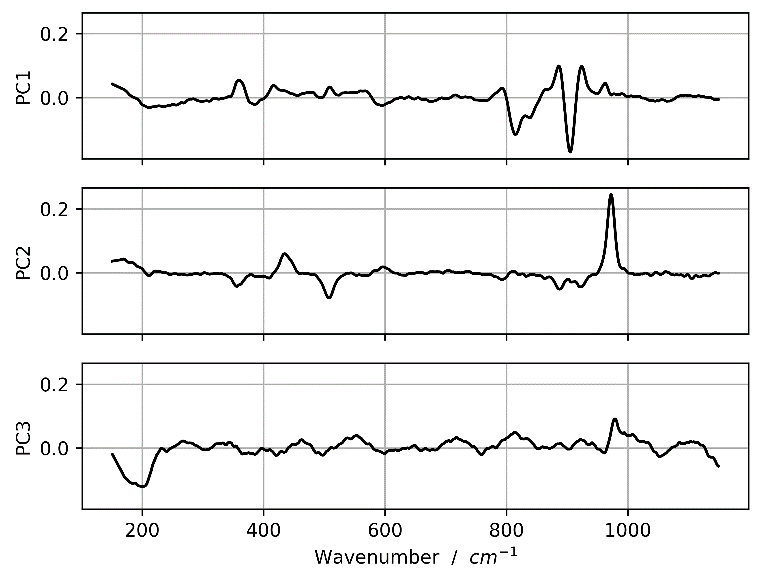 Figure 5. Loadings associated  the first three components in PCA.The result of the PC analysis is presented in Figure 6 the scores of the three principal components two at  time; spectra that appear close in these graphs are similar to each other. As can be seen, measurements group in two clusters and the main discriminant is the PC1 score value, which is positive in one case and negative or with low positive values in the other.  behaviour is clearly visible in the PC1-PC2 and PC1-PC3 plots, while cluster formation is not evident in the PC2-PC3 plot. Four samples belong to the first group, namely 6151, 8103, 8299 and 8599, while 6015, 6058, 6081, 6101, 8260, 8261, 8591, 8603, 8893, 9024, 9483, 9803, 9830 and 9883 are part of the second. The absence of clusters in the PC2-PC3 plot can be explained considering the low variance captured by the third component (only 6.0%) and the PC3loading (Figure 5). does not contain many  features, only a peak at about 977 cm, which can be found in the atacamite spectrum, and a minimum in the region around 198 cm.  this component is used in the model in linear combination with the main two only to improve the fitting of the most important peaks found in  components.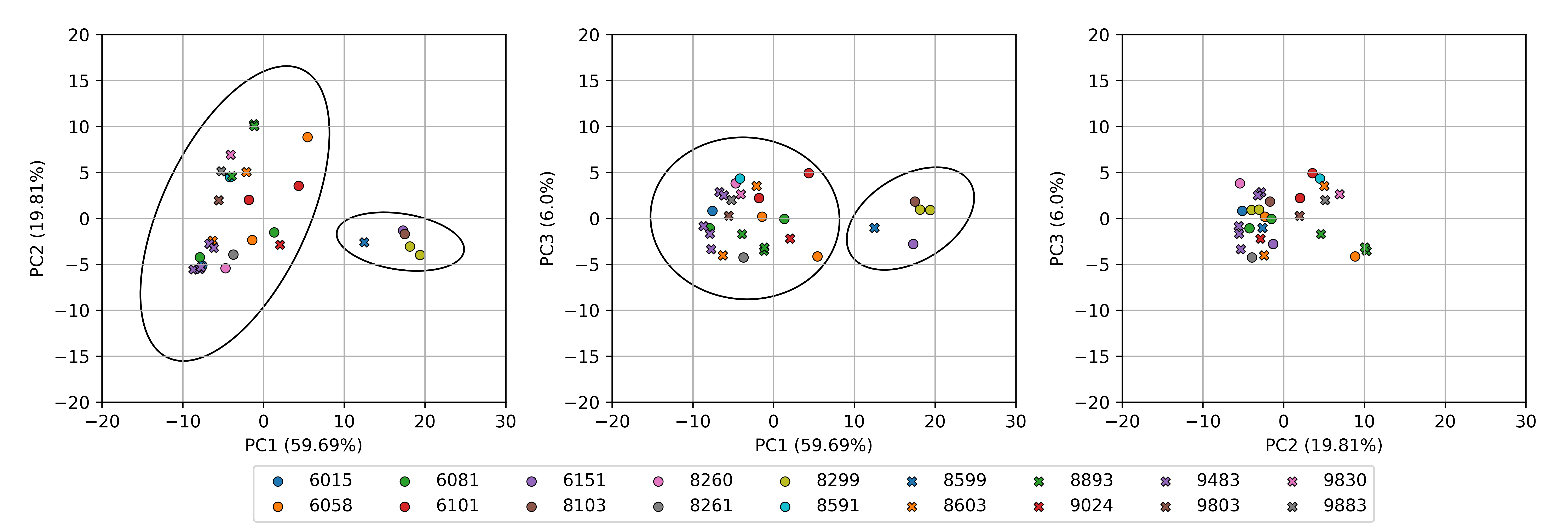 Figure 6. Score plots of the first three components (PC1-PC2, PC1-PC3 and PC2-PC3). Percent variance captured by each PC is reported in parenthesis along each axis. The reason for the discrimination in separated clusters can be found looking at loadings associated  the first two components (Figure 5). In the PC1 loading, peaks associated  atacamite (811 cm and 904 cm) are in the negative range, so a negative score is needed in order to fit the original spectrum. At the same time, peaks associated  clinoatacamite (for example at 884 cm) are in the positive range. PC2 loading exhibits a different trend; here it is possible to find a peak in the negative range (506 cm which can be  both in the atacamite and clinoatacamite spectrum.  peaks associated  clinoatacamite (885 cm and 922 cm) are in the negative range,  justifying the reason for negative scores in the samples of the first group, and an intense peak at 970 cm associated  atacamite is present. , the attribution of both positive and negative scores in the second component can be explained  their features  in both ranges. Moreover, in samples  a negative PC2 score, the feature at around 970 cm in the original spectrum can be reproduced by peaks at 962 cm and 977 cm in the PC1 and PC3 loading. The goodness of fit for two example spectra can be evaluated looking at Figure 7: on top a spectrum identified as atacamite is presented, while at the bottom one associated  clinoatacamite is shown. The yellow line, representing the model, was computed as the product between the scores and the loading matrix:	(5)It correctly fits the black dots that represent the measured spectrum. Notably most important peaks in both spectra are correctly fitted by the model and the residual error is low in the whole range.Thus, it is possible to state that the corrosion patina of the artefacts under study is mainly composed of copper , specifically atacamite and clinoatacamite. This agrees with preliminary studies indicated the presence of chlorides in the excavation soil [28]. The presence of only two kinds of corrosion  suggests the existence of quite uniform conditions in the soil where the artefacts were buried, , as discussed above, performing Raman spectroscopy with a different laser wavelength might reveal other compounds.Atacamite and its polymorph clinoatacamite are generally considered as the final product of copper corrosion in environments containing chlorides.  a layer of cuprite (Cu2O) grows on the metal; then, in presence of water and chloride ions, cuprous chloride is formed (nantokite, CuCl),  copper . For this reason, conservation conditions of the investigated artefacts can be considered quite stable, even if chlorides. Finally, the morphology of the grown patina should also be taken in account.  if this layer is sufficiently dense and continuous can hinder the diffusion of reactive compounds, otherwise the cyclic reactions related to copper corrosion would continue until the  of the metal. ConclusionsA non-invasive  of bronze artefacts was carried out using Raman spectroscopy.  multivariate analysis (PCA), it was possible to identify the main corrosion products present in the  patina, namely atacamite and clinoatacamite. These results, coupled with the information from soil  a deeper insight into the  corrosion processes  during long-term exposure in a predominantly dry environment containing chlorides. Moreover, they can be used by restorers and conservators to define the most appropriate restoration strategy for these artefacts.Acknowledgement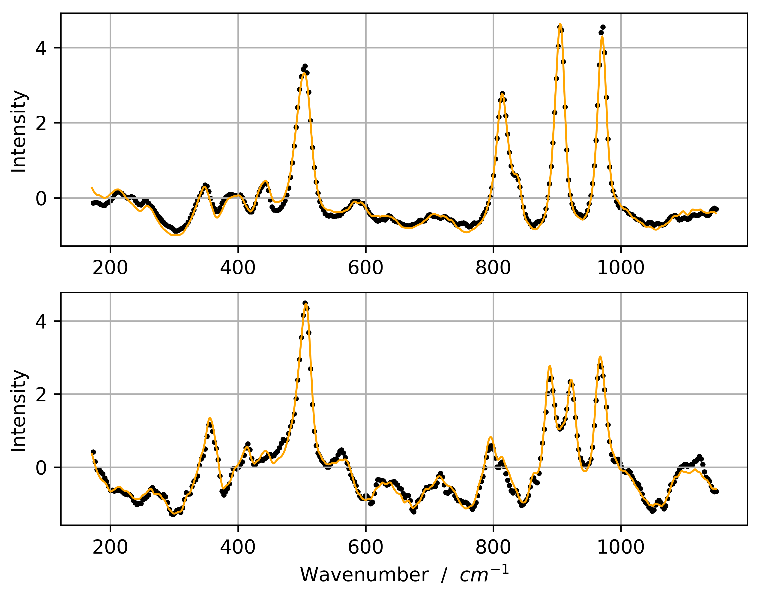 Figure 7. : sample 9883 (identified as atacamite). : sample 8103 (identified as clinoatacamite). Black dots are the measured spectra, while the result from the PCA model is represented by the yellow line. This research was performed in the frame of a Joint Project for the  of Research between Politecnico di Torino (Italy) and the Ben Gurion University of the Negev, (Israel financially supported by Compagnia di San Paolo (Torino, Italy) in 2019. References[a] Mattsson, A. G. Nord, K. Tronner, M. Fjaestad, A. Lagerlof, I. Ullen,G. C. Borg, Deterioration of Archaeological Material in soil, Rik 10,(Ed:Central Board of National Antiquities), Stockholm, Sweden, 1996,50Mattsson, A. G. Nord, K. Tronner, M. Fjaestad, A. Lagerlof, I. Ullen,G. C. Borg, Deterioration of Archaeological Material in soil, Rik 10,(Ed:Central Board of National Antiquities), Stockholm, Sweden, 1996,50Mattsson, A. G. Nord, K. Tronner, M. Fjaestad, A. Lagerlof, I. Ullen,G. C. Borg, Deterioration of Archaeological Material in soil, Rik 10,(Ed:Central Board of National Antiquities), Stockholm, Sweden, 1996,50A. G. Nord, E. Mattsson, K. Tronner, Factors  the -term  of  in , Protection of Metals 41 (2005 pp. 309-316.M.C. Bernard, S. Joiret, Understanding corrosion of ancient metals for the conservation of cultural heritage, Electrochimica Acta 54 (2009 pp. 5199-5205.D. Scott, Bronze  of  and the  of , Journal of the American Institute for Conservation 29 (1990 pp. 193-206.L. Robbiola, JM. Blengino, C. Fiaud, Morphology and mechanisms of formation of natural patinas on archaeological Cu-Sn alloys, Corrosion Science 40 (1998 pp. 2083-2111.R. Francis, The Corrosion of Copper and Its Alloys: A Practical Guide for Engineers, National Association of Corrosion Engineers, Houston 2009, ISBN 9781575902257.P. Vandenabeele, H. G. M. Edwards, L. Moens, A  of Raman  in  and , Chemical Reviews 107 (2006 pp. 675-686.O. Bergerb, P. B. Yersinc, JB. Yersinc, C. Hartmannd, et al., Applications of -Raman  in  from the  for  of the  of the Swiss National Museums, Chimia 62 (2008 pp. 882-886.R. L. Frost, W. Martens, J. T. Kloprogge, P. A. Williams, Raman spectroscopy of the basic copper chloride minerals atacamite and paratacamite: implications for the study of copper, brass and bronze objects of archaeological significance, Journal of Raman Spectroscopy 33 (2002 pp. 801-806.G. Bertolotti, D. Bersani, P. P. Lottici, M. Alesiani, T. Malcherek, J. Schlüter, Micro-Raman study of copper hydroxychlorides and other corrosion products of bronze samples mimicking archaeological coins, Analytical and Bioanalytical Chemistry 402 (2012 pp. 1451-1457.A. Inberg, D. Ashkenazi, M. Cohen, N. Iddan, D. Cvikel, Corrosion products and microstructure of copper alloy coins from the Byzantine-period Ma'agan Mikhael B shipwreck, Israel, Microchemical Journal 143 (2018 pp. 400-409.O. Papadopoulou, P. Vassiliou, S. Grassini, E. Angelini, V. Gouda, Soil-induced corrosion of ancient Roman brass -  case study, Materials and Corrosion 67 (2016 pp. 160-169.M. Veneranda, J. Aramendia, O. Gomez, S. Fdez-Ortiz de Vallejuelo et al., Characterization of archaeometallurgical artefacts by means of portable Raman systems: corrosion mechanisms influenced by marine aerosol, Journal of Raman Spectroscopy 48 (2017 pp. 258-266.L. Iannucci, J.F. Ríos-Rojas, E. Angelini, M. Parvis, S. Grassini, Electrochemical characterization of innovative hybrid coatings for metallic artefacts, EPJ Plus 133 (2018 pp. 1-7.I. Marcaida, M. Maguregui, H. Morillas, N. Prieto‑Taboada, M. Veneranda et al., In situ non‑invasive multianalytical methodology to characterize mosaic tesserae from the House of Gilded Cupids, Pompeii, Heritage Science 7 (2019 pp. 1-11.S. Carlesi,  Ricci, C. Cucci, C. Lofrumento, M. Picollo, M. Becucci, Multivariate analysis of combined reflectance FT-NIR and micro-Raman spectra on oil-paint models, Microchemical Journal 124 (2016 pp. 703-711.A. Sarmiento, M. Pérez-Alonso, M. Olivares, K. Castro, I. Martínez-Arkarazo, L. A. Fernández, J. M. Madariaga, Classification and identification of organic binding media in artworks by means of Fourier transform infrared spectroscopy and principal component analysis, Analytical and Bioanalytical Chemistry 399 (2011 pp. 3601-3611.L. Es Sebar, L. Iannucci, Y. Goren, P. Fabian, E. Angelini, S. Grassini, Non-invasive characterization of ancient Cu-based coins using Raman spectroscopy Proc. of 2019 IMEKO TC-4 International Conference on Metrology for Archaeology and Cultural Heritage, Florence, Italy, pp. 389-394.J. N. Miller, J. C. Miller, Statistics and Chemometrics for Analytical Chemistry, Pearson, Harlow, 2010, ISBN 978-0-273-73042-2.K. Kumar, Principal  in , Resonance 22 (2017) pp. 747-759.P. Gemperline, Practical Guide to Chemometrics, CRC Press, Boca Raton 2006, ISBN 1-57444-783-1. R. L. Frost, Raman spectroscopy of selected copper minerals of significance in corrosion, Spectrochimica Acta Part A 59 (2003) pp. 1195-1204.P.H.C. Eilers, H.F.M. Boelens, Baseline correction with asymmetric least squares smoothing, Leiden University Medical Centre report, 2005A. Savitzky, M. J. E. Golay, Smoothing and  of  by , Analytical Chemistry 36 (1964 pp. 1627-1639.P. Virtanen et al., SciPy 1.0: fundamental algorithms for scientific computing in Python, Nature Methods 17 (2020 pp. 261272.R. J. Barnes, M. S. Dhanoa, S. J. Lister, Standard  and  of , Applied Spectroscopy 43 (1989 pp. 772-777.F. Pedregosa et al., Scikit-learn: Machine  in Python, Journal of Machine Learning Research 12 (2011 pp. 2825-2830A. F. Mejia, M. B. Nebel, A. Eloyan, B. Caffo, M. A. Lindquist, PCA leverage: outlier detection for high-dimensional functional magnetic resonance imaging data, Biostatistics 18 (2017) pp. 521-536.M.H.J. Peters, Y. Goren, P. Fabian, J. Mirao, S. Grassini, E. Angelini, Characterisation of Roman copper alloy artefacts and soil from Rakafot 54 (Beer Sheva, Israel Proc. of 2019 IMEKO TC-4 International Conference on Metrology for Archaeology and Cultural Heritage, Florence, Italy, pp. 395-400.